R E P U B L I K A  H R V A T S K A   SPLITSKO-DALMATINSKA ŽUPANIJA                GRAD SPLIT        GRADONAČELNIKKLASA: 330-05/18-01/21URBROJ: 2181/01-09-01/06-18-6Split, 22. veljače 2018. godineNa temelju članka 15. Zakona o javnoj nabavi („Narodne novine“ broj 120/16), članaka 52. i 55. Statuta Grada Splita („Službeni glasnik Grada Splita“ broj 17/09, 11/10, 18/13, 39/13 i 46/13 – pročišćeni tekst), članka 19. Pravilnika o provedbi postupaka jednostavne nabave („Službeni glasnik Grada Splita“ broj 4/17) i Zaključka o davanju ovlaštenja zamjenici Gradonačelnika Grada Splita Jeleni Hrgović za obavljanje dužnosti Gradonačelnika u vremenu moje odsutnosti i spriječenosti („Službeni glasnik Grada Splita“ broj 1/18), Zamjenica gradonačelnika Grada Splita dana 22. veljače 2018. godine, donosiZAKLJUČAKo odabiru ekonomski najpovoljnije ponude u postupku jednostavne nabave čišćenja grafita i zaštite kamena u povijesnoj jezgri SplitaPrihvaća se prijedlog članova stručnog povjerenstva Naručitelja za pripremu i provedbu postupka jednostavne nabave čišćenja grafita i zaštite kamena u povijesnoj jezgri Splita u sastavu: Katarina-Nataša Merćep i Jasna Jerkov Jurić, te se odabire ponuda ponuditelja: Žaluzina d.o.o. iz Splita, Smiljanićeva 2, s cijenom od 107.375,00 kuna (s PDV-om).Između Grada Splita i Ponuditelja iz točke 1. ovog Zaključka zaključit će se ugovor po objavi ovog Zaključka na internetskim stranicama Naručitelja budući žalba nije dopuštena. Zadužuje se Upravni odjel za financijsko upravljanje i kontroling za realizaciju ovog Zaključka.Ovaj Zaključak objavit će se u „Službenom glasniku Grada Splita“ i na internetskim stranicama Naručitelja.ZAMJENICA GRADONAČELNIKAJelena Hrgović, v.r.DOSTAVITI:Članovima stručnog povjerenstva, svimaUpravni odjel za financijsko upravljanje i kontroling, ovdjeUredništvu „Službenog glasnika Grada Splita“, ovdjePismohrani, ovdjeOBRAZLOŽENJEGrad Split, Obala kneza Branimira 17, Split, OIB: 78755598868 kao Naručitelj proveo je postupak jednostavne nabave čišćenja grafita i zaštita kamena u povijesnoj jezgri Splita, objavljen na internetskim stranicama Grada Splita dana 09. veljače 2018. godine.Do roka za dostavu ponuda, dana 19. veljače 2018. godine do 11:00 sati pristigle su ukupno 2 (dvije) ponude ponuditelja i to: Žaluzina d.o.o. i Neir d.o.o.U postupku pregleda i ocjene ponuda Naručitelj je ponudu ponuditelja Neir d.o.o. ocijenio nevaljanom jer ponuditelj nije označio stranice na način kako je traženo točkom 15. Poziva za dostavu ponuda.Preostala ponuda ocijenjena je valjanom i sukladnom s traženjem u Pozivu za dostavu ponuda, pa je odlučeno  da se s ponuditeljem Žaluzina d.o.o. sklopi ugovor o nabavi radova.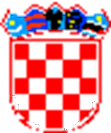 *P/1698484*